باسمه تعالی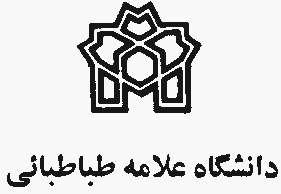 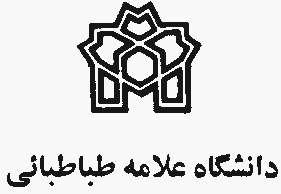 پرسشنامةدرخواست تأسیس هستۀ پژوهشيبا استناد تبصره 1 ماده 7 شیوهنامه هستههای پژوهشی دانشگاه علامه طباطبائی برای آغاز فعالیت، مدیر هسته باید این پرسشنامه را به تأیید شوراهای مربوط برساند. برای اجرای هر یک از برنامهها، قراردادهای جداگانهای تنظیم میشود. بدیهی است انعقاد قرارداد اجرای هسته تنها با نظارت معاونت پژوهشی دانشکدهها و واحدهای پژوهشی ذیربط و تطابق با برنامههای هسته صورت میگیرد.عنوان هسته : نام و نام خانوادگی مدیر هسته : گروه آموزشي / پژوهشی : 			دانشكده /  مرکز پژوهشی :		   تاريخ تكميل فرم :1- عنوان هسته: الف –  به فارسي:ب –  به يكي از زبان‌هاي خارجي:2- مشخصات مدیر هسته:3- مشخصات همکار يا همکاران هسته:4- برنامه سه ساله هسته: مدیر هسته باید برنامههای کلی هسته را با راعایت مفاد ماده 4 شیوهنامه هستههای پژوهشی دانشگاه در جدول زیر ارائه نماید:تعیین اولویت برنامه بر اساس ماده 4 شیوهنامه؛ در صورتی که برنامه جزو ماده 4 نباشد، ارائه توجیه الزامی است. هزینه مورد نیاز برای اجرای کل برنامه بر اساس ماده 8 شیوهنامه برآورد شود. به عنوان نمونه اگر هدف برنامه چاپ مقاله باشد، هزینههای حمایتی نیز منظور شود.خروجی کمّی برنامه باید مشخص شود. به عنوان نمونه اگر هدف برنامه چاپ مقاله باشد، تعداد مقالات باید پیشبینی شود.منظور این است که اعتبار برنامه معلوم شود. برای نمونه اگر برنامه مورد نظر مقاله باشد، تعداد مقالات بر حسب پایگاه نمایه کننده یا اعتبار علمی آن بر اساس جدول ماده 8  شیوهنامه اعتبار برنامه معلوم شود و یا اگر کتاب است، مرکز نشر و در صورتی که طرح پژوهشی است سازمان حمایتکننده مشخص شود. منظور تعیین درصد تحقق برنامه در  سال است. برای نمونه در صورتی که برنامه، بر مبنای تنظیم مقاله تنظیم شده باشد، باید مشخص شود در هر سال چند مقاله تنظیم میشود.     5- نحوه اجرای برنامهها:توضیح: در این قسمت باید شرح مختصری از پیشنهاد اجرای هر یک از برنامههای پیش‏بینی شده در بند 5 در جدول زیر آورده شود.برنامه اول:6- پيش‌بيني زمان لازم براي فعالیت هسته : ............... (حداکثر 36 ماه)7- جدول زماني مراحل پيشرفت كار:8- محل اجراي هسته: 9- حق‌الزحمة مدیر و سایر اعضای هسته:در این قسمت باید سهم ریالی هر یک از اعضای هسته مشخص شود تا دانشگاه بر اساس درصد تعیین شده، پرداخت را پس از تأیید مدیر هسته مستقیماً به حساب اعضاء واریز شود. 10- تعهد:اينجانب 		            عضو هيأت علمي گروه آموزشي/ پژوهشی                                       دانشكده / مرکز پژوهشی   			            دانشگاه علامه طباطبائي مسئوليت اجراي اين هسته را بر اساس شیوهنامه مربوط و مقررات مالي دانشگاه مي‌پذيرم و اعلام مي‌دارم نتايج فعالیت اين هسته صرفاً با نام دانشگاه انتشار خواهد یافت.نام و نام خانوادگي مجري هسته:امضا:تاريخ:امضای معاون پژوهشی دانشکده/ مرکز پژوهشی:                                            تاریخ:پیوست: مصوبه شورای پژوهشی دانشکده/ مرکز پژوهشینام و نام‌خانوادگيرشتة تحصيليمرتبة‌ دانشگاهيگروه آموزشي/ پژوهشیدانشكدهنام و نام‌ خانوادگيوضعیت اشتغالوضعیت اشتغالوضعیت اشتغالوضعیت اشتغالوضعیت اشتغالوضعیت اشتغالوابستگی سازمانیمحل امضاءنام و نام‌ خانوادگيدانشجودانشجودانشجوکارشناسکارشناسعضو هیأتعلمیوابستگی سازمانیمحل امضاءنام و نام‌ خانوادگيکارشناسیکارشناسی ارشددکتریکارشناسی ارشددکتریعضو هیأتعلمیوابستگی سازمانیمحل امضاءردیفعنوان برنامه پژوهشیهدف برنامه بر اساس ماده 4 آییننامه 1 (برنامه سه ساله)برآورد هزینه مورد نیاز بر اساس ماده 8 2پیش‏بینی کمی 3پیش‏بینی اعتبارسنجی برنامه بر اساس ماده 8 4  برنامه یکساله 512345عنوان:اهداف، اهمیت و ضرورتهای اجرای برنامه: عمدهترین روشهای مورد استفاده با ذکر جامعه، نمونه، شیوه گردآوری، ابزار اندازهگیری کلیت برنامه: عمدهترین منابع پژوهشی (داخلی و خارجی):مراحلشرح پيشرفت كارمدت به ماهسال اولسال دومسال سومنام و نام خانوادگيمسئوليت در هستهمسئوليت در هستهمرتبة‌ علميكل ساعات‌كاردرصد مشارکتشماره حسابنام و نام خانوادگيمدیرعضومرتبة‌ علميكل ساعات‌كاردرصد مشارکتشماره حسابنام شوراتاریخ تصویبشورای پژوهشی دانشکده